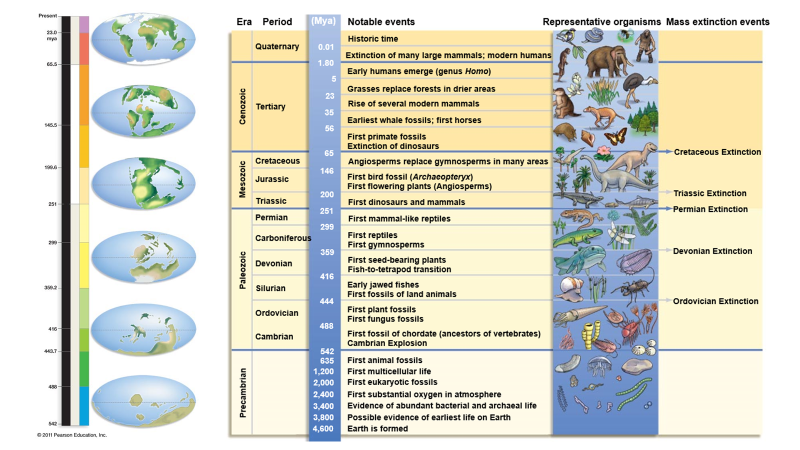 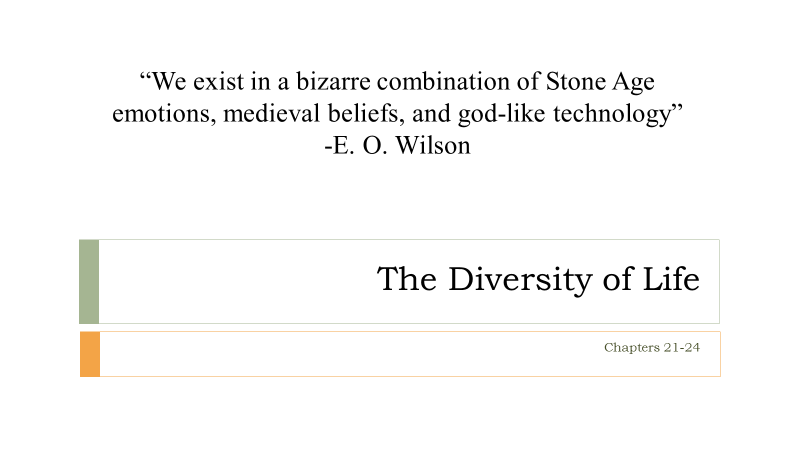 ______________________________________________________________         ____________________________________________________________________________________________________________________________         ____________________________________________________________________________________________________________________________         ____________________________________________________________________________________________________________________________         ______________________________________________________________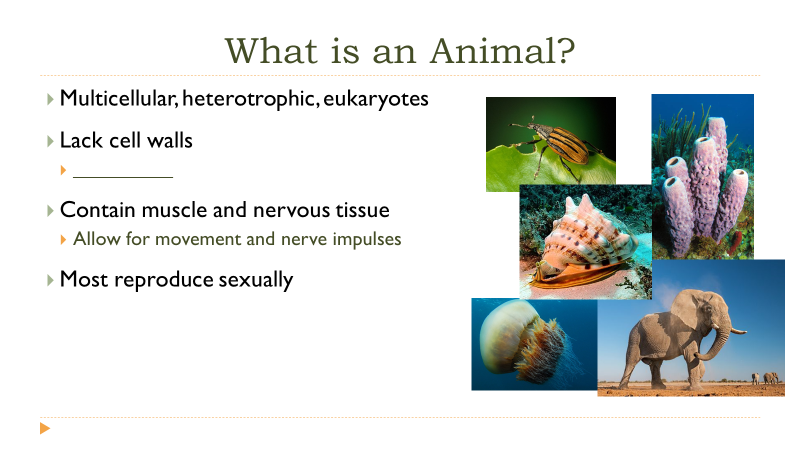 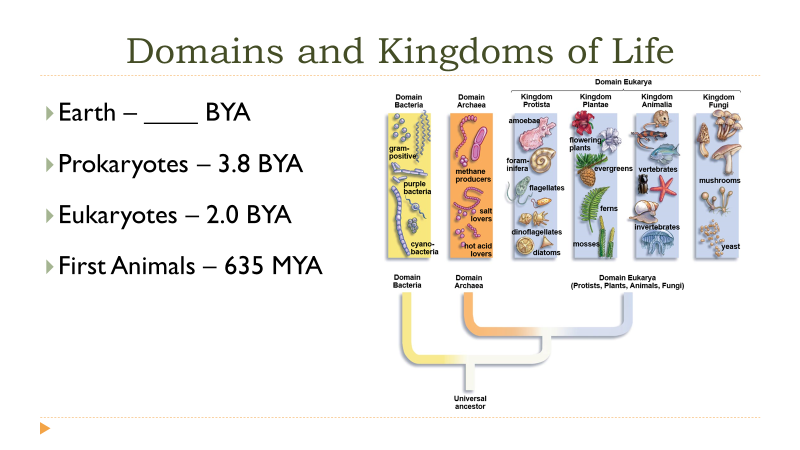 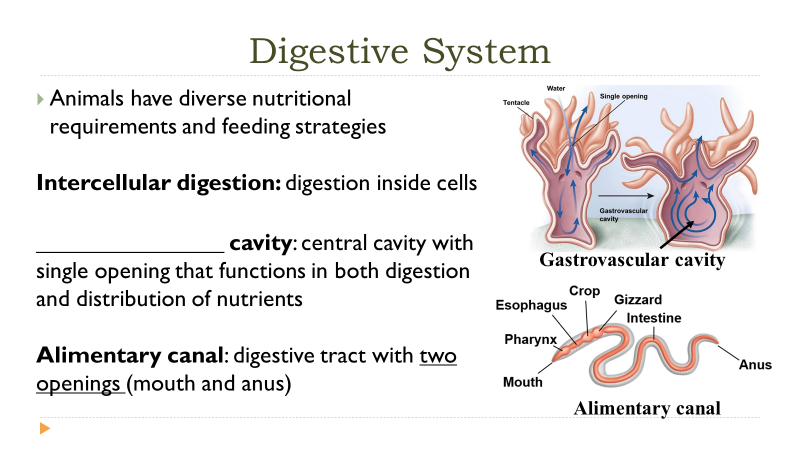 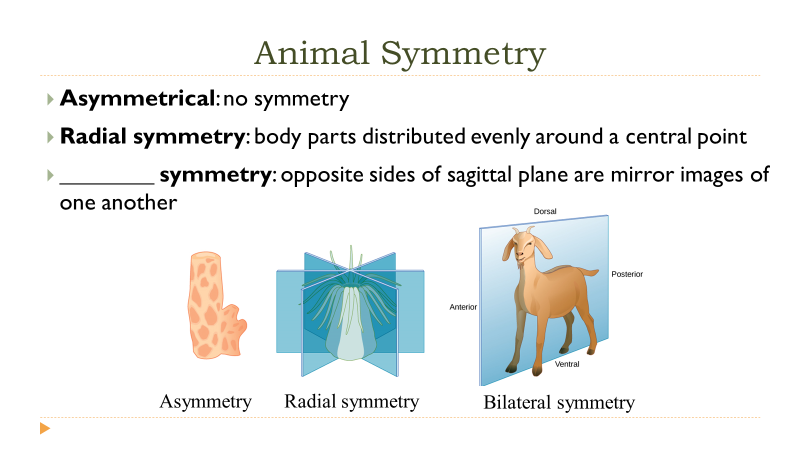 ______________________________________________________________         ____________________________________________________________________________________________________________________________         ____________________________________________________________________________________________________________________________         ____________________________________________________________________________________________________________________________         ______________________________________________________________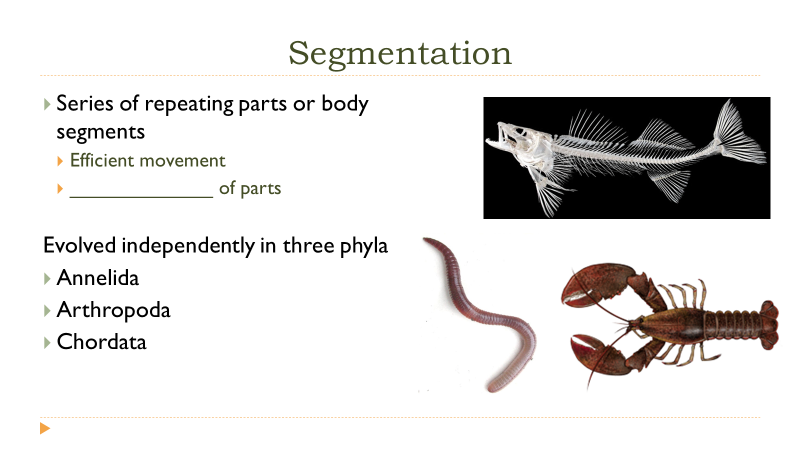 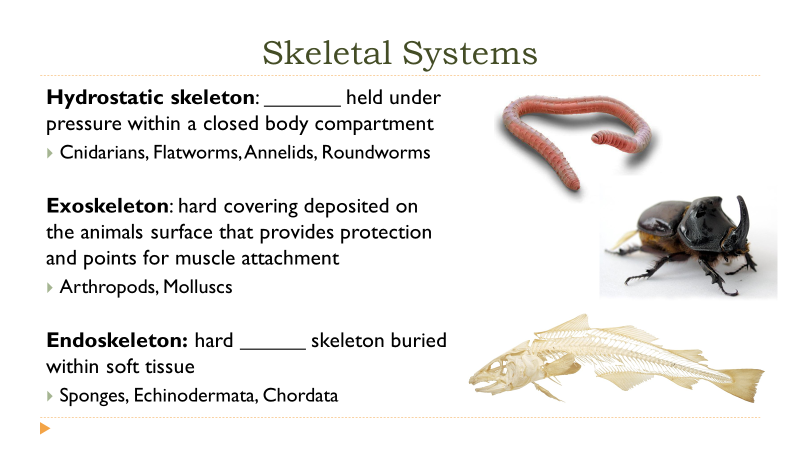 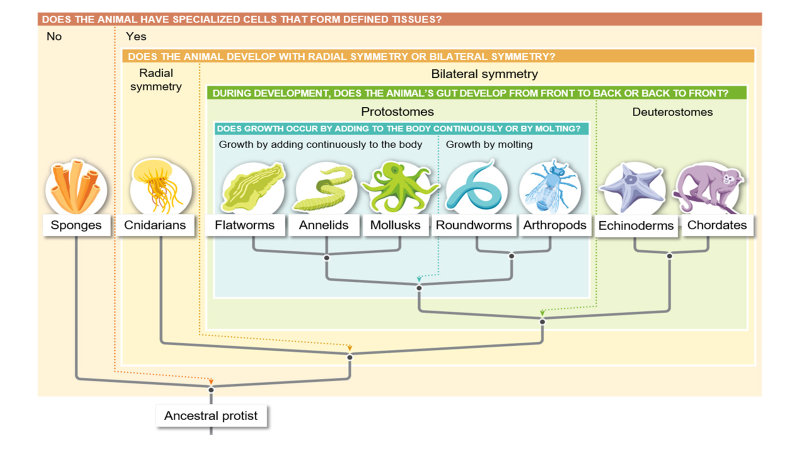 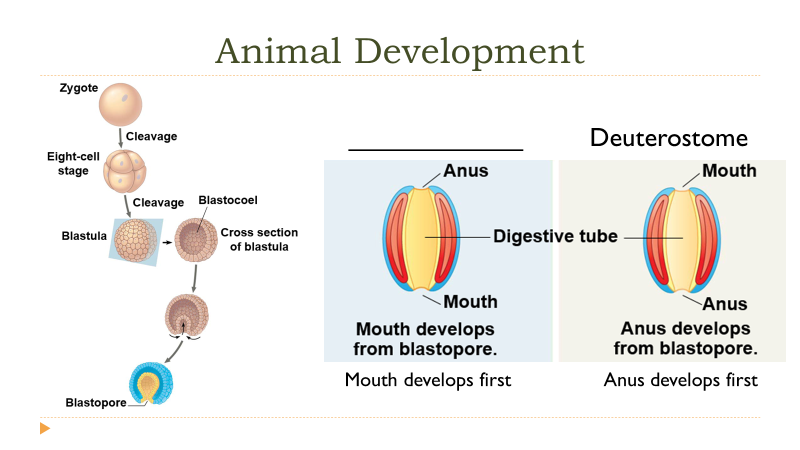 ______________________________________________________________         ____________________________________________________________________________________________________________________________         ____________________________________________________________________________________________________________________________         ____________________________________________________________________________________________________________________________         ______________________________________________________________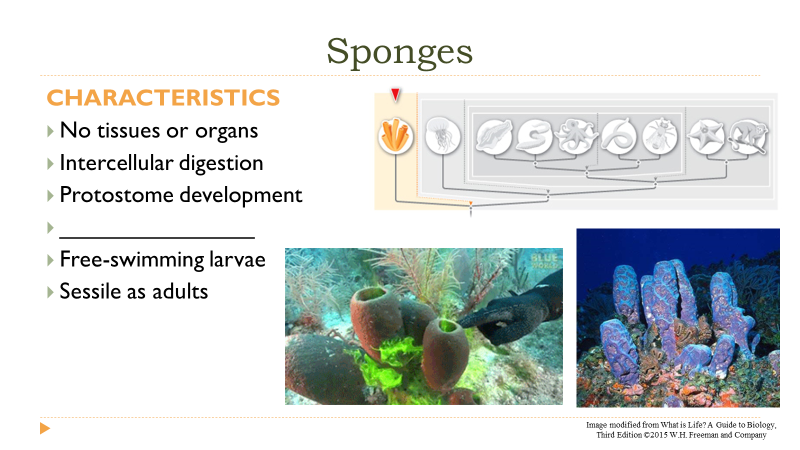 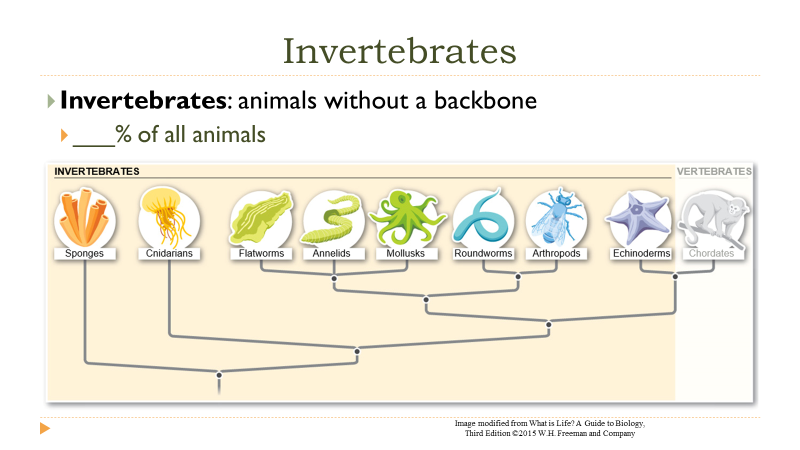 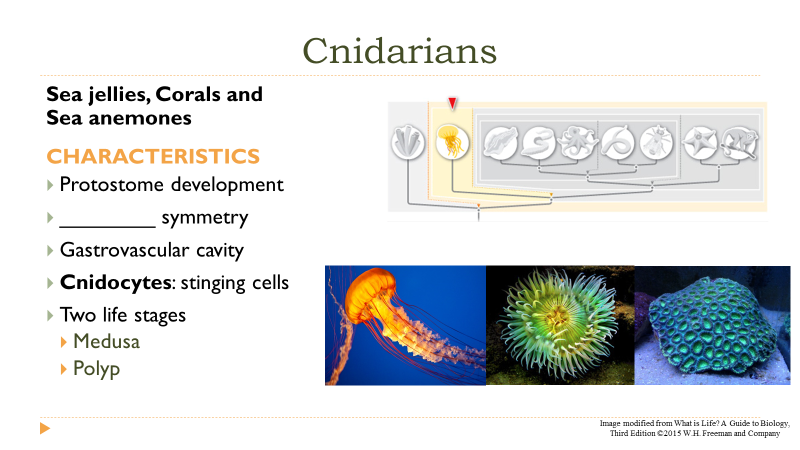 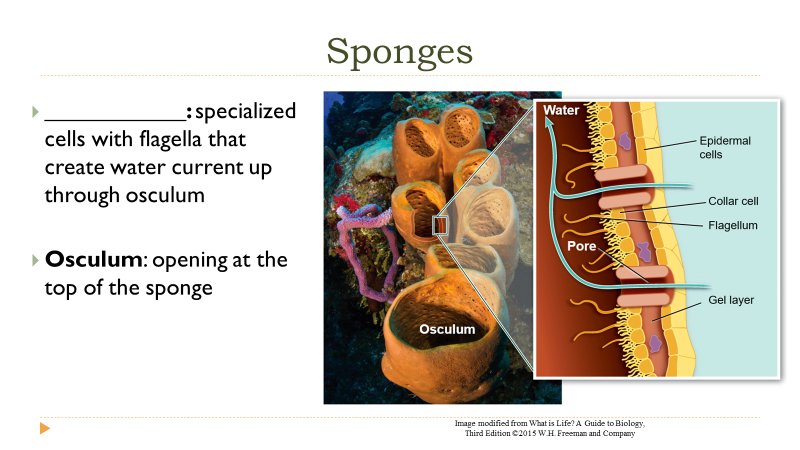 ______________________________________________________________         ____________________________________________________________________________________________________________________________         ____________________________________________________________________________________________________________________________         ____________________________________________________________________________________________________________________________         ______________________________________________________________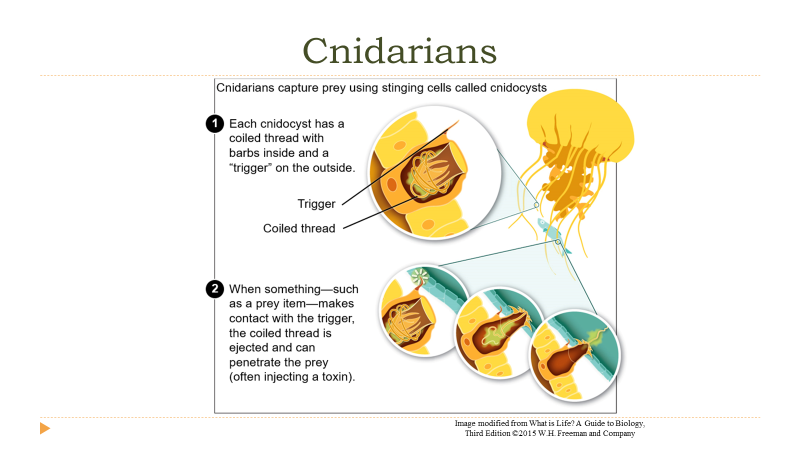 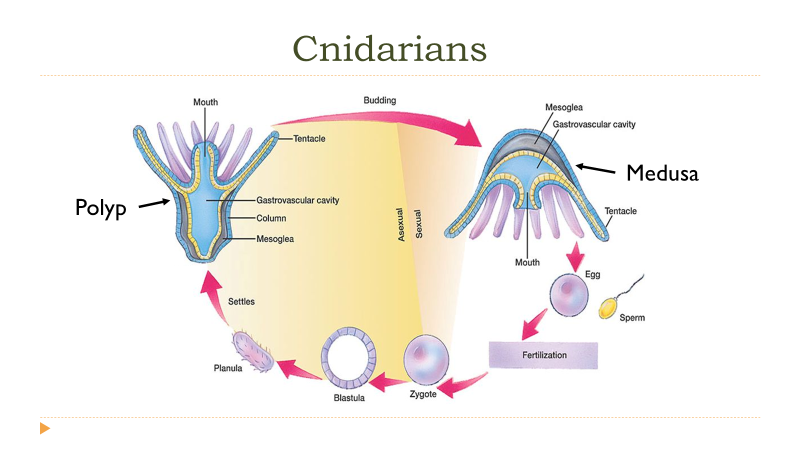 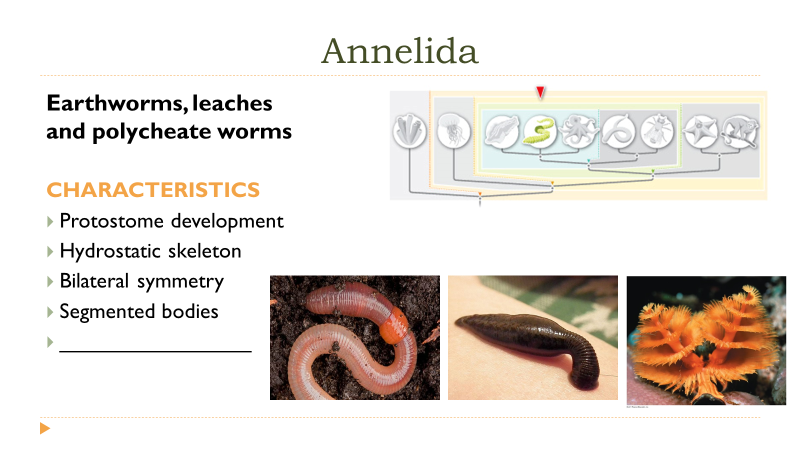 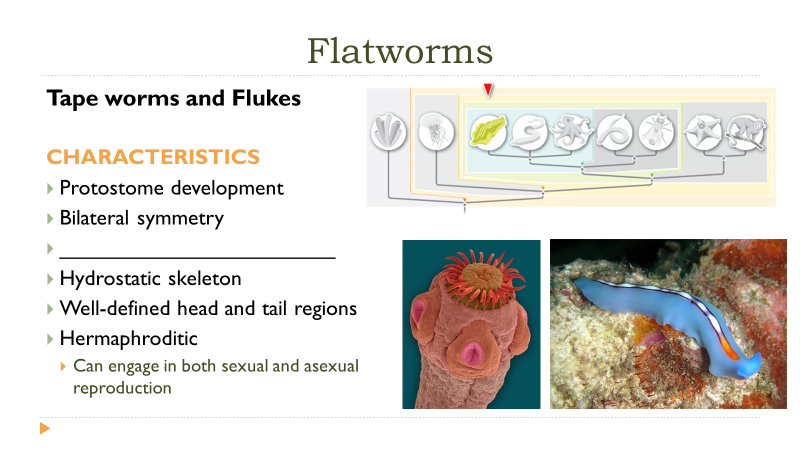 ______________________________________________________________         ____________________________________________________________________________________________________________________________         ____________________________________________________________________________________________________________________________         ____________________________________________________________________________________________________________________________         ______________________________________________________________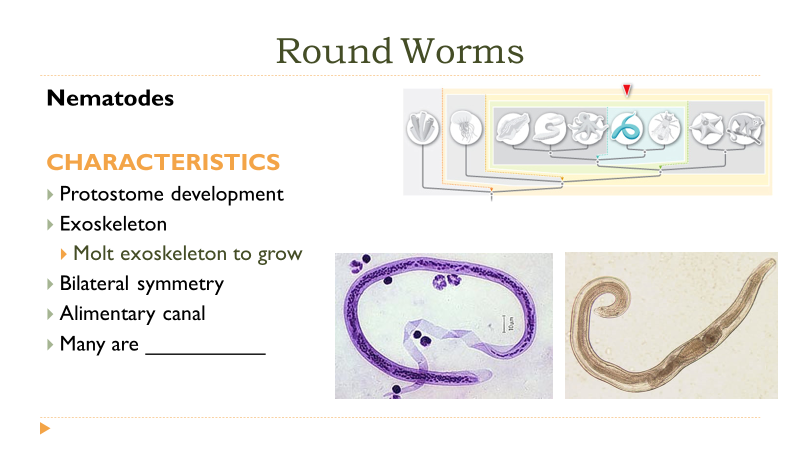 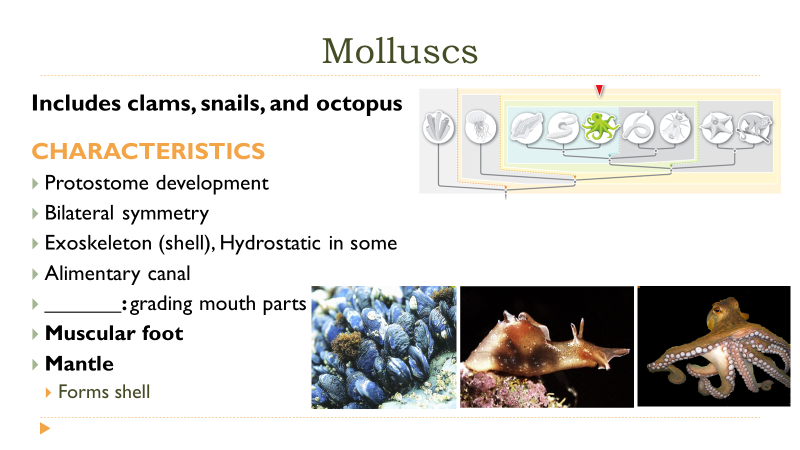 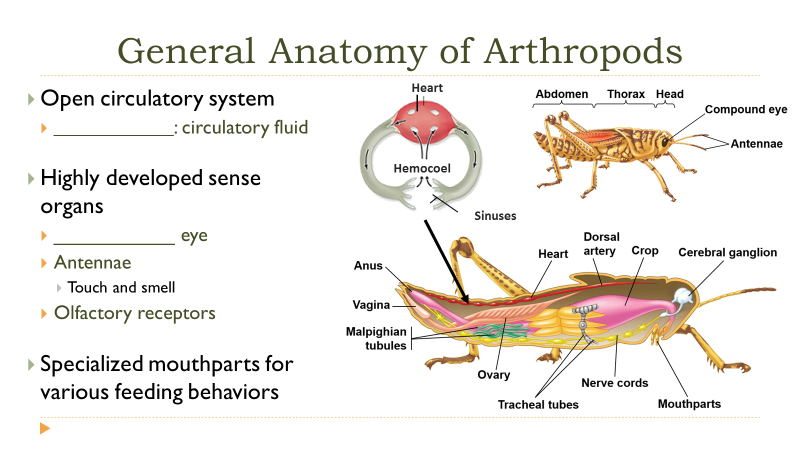 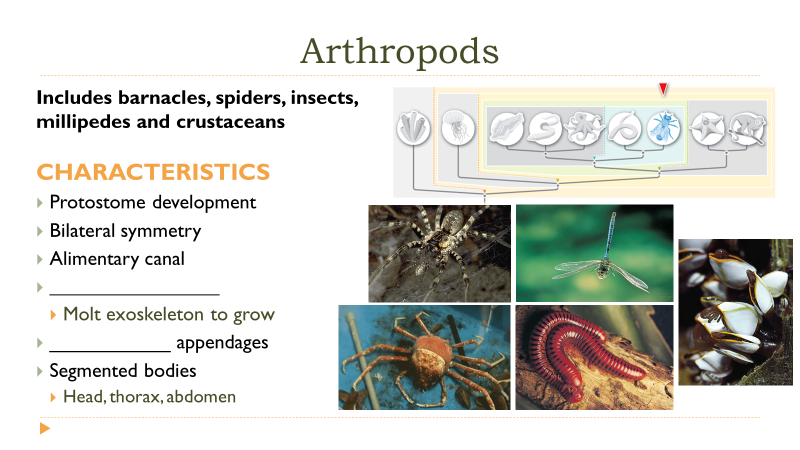 ______________________________________________________________         ____________________________________________________________________________________________________________________________         ____________________________________________________________________________________________________________________________         ____________________________________________________________________________________________________________________________         ______________________________________________________________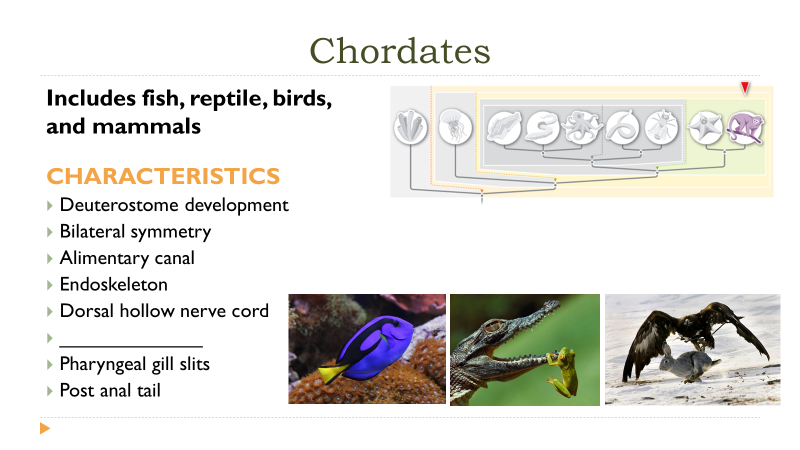 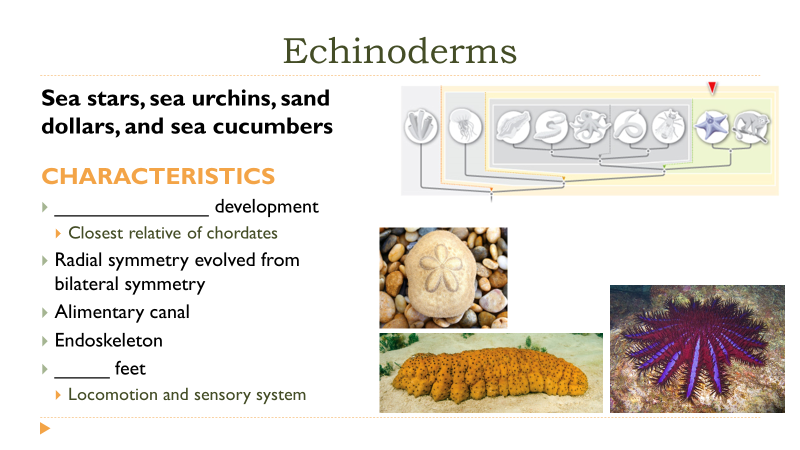 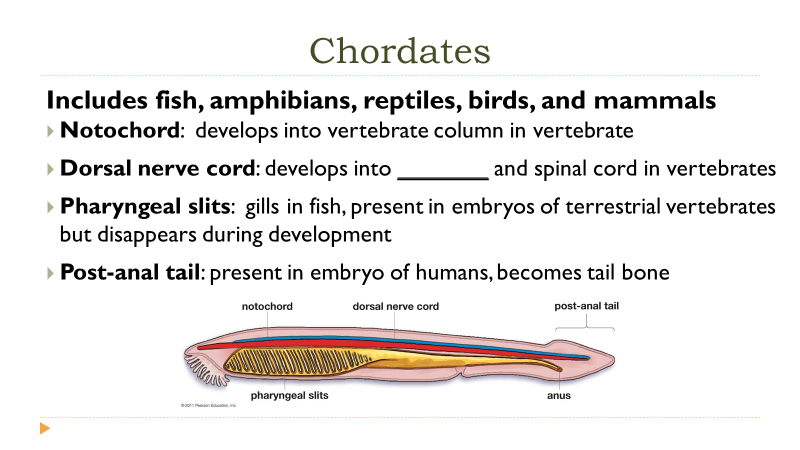 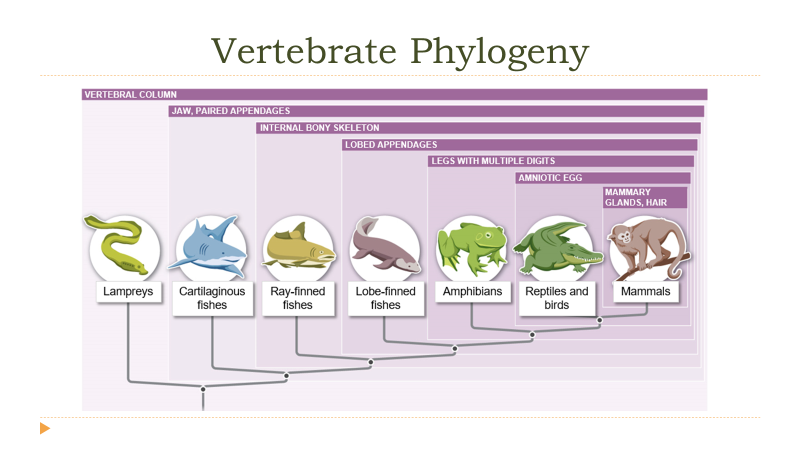 ______________________________________________________________         ____________________________________________________________________________________________________________________________         ____________________________________________________________________________________________________________________________         ____________________________________________________________________________________________________________________________         ______________________________________________________________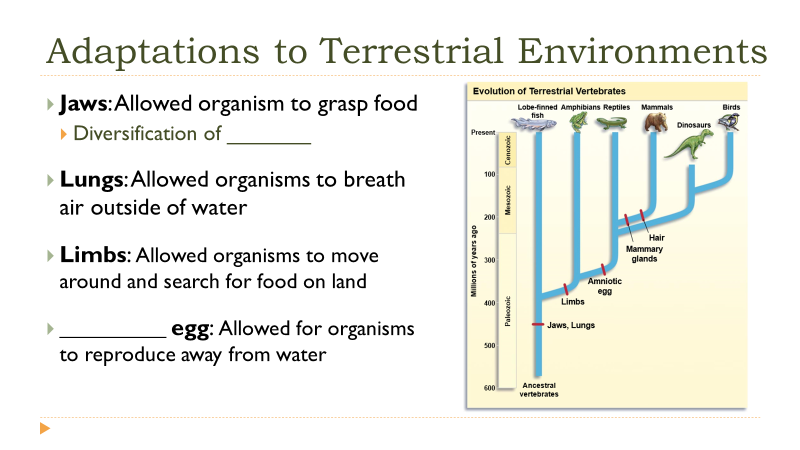 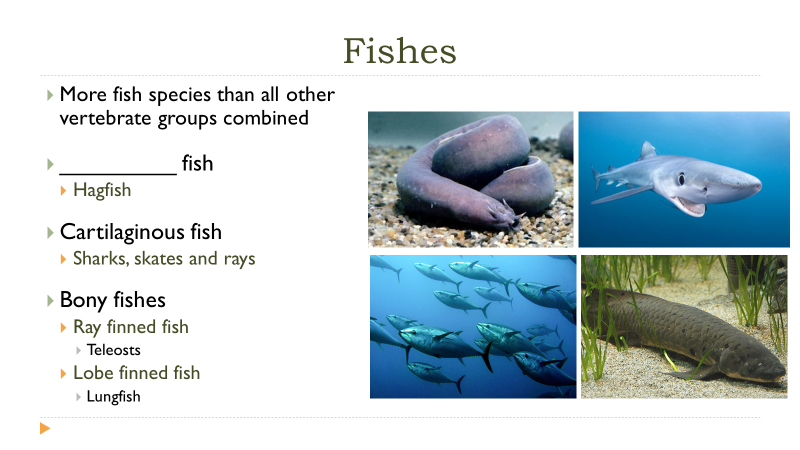 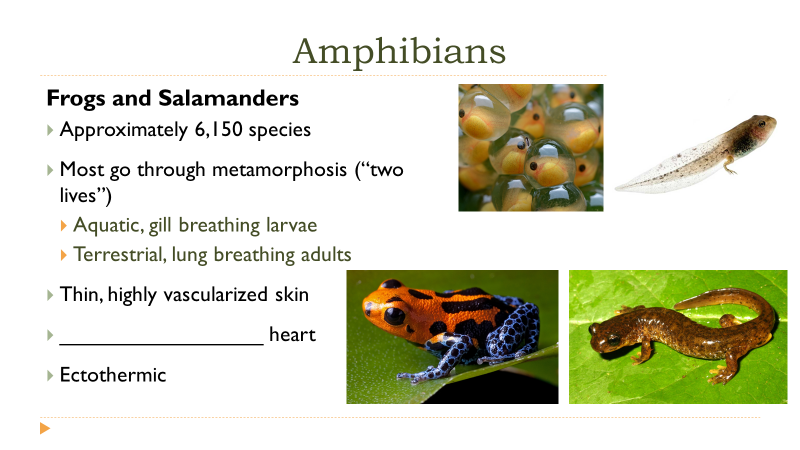 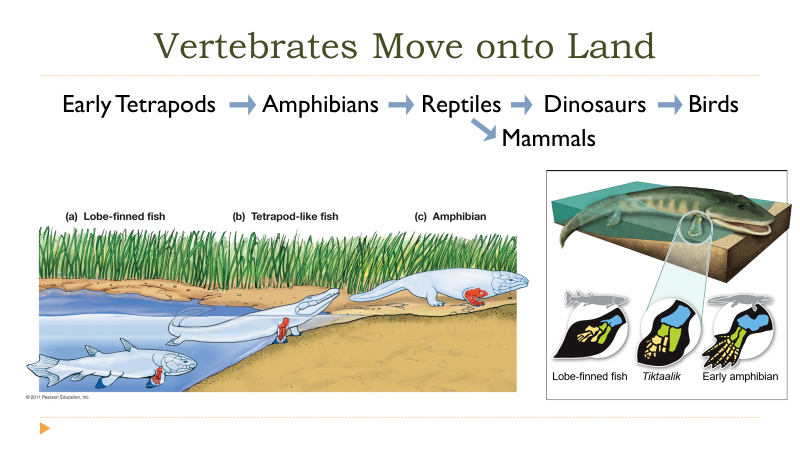 ______________________________________________________________         ____________________________________________________________________________________________________________________________         ____________________________________________________________________________________________________________________________         ____________________________________________________________________________________________________________________________         ______________________________________________________________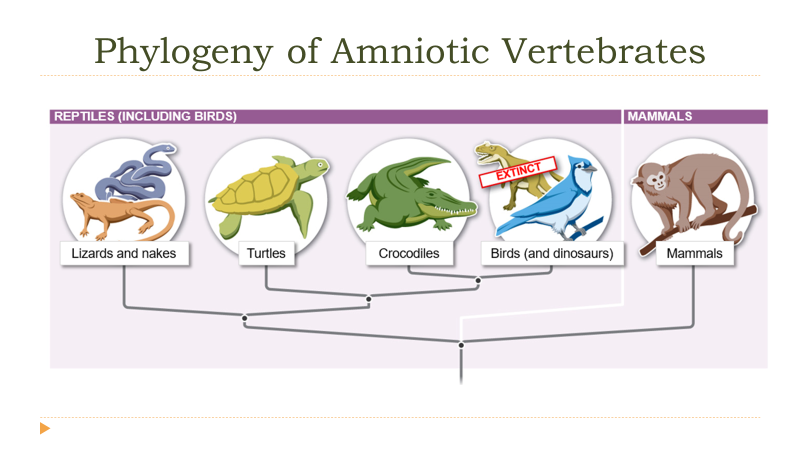 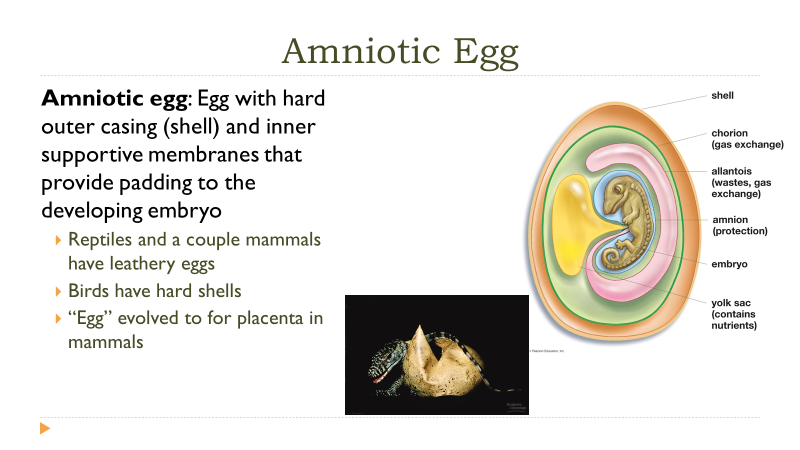 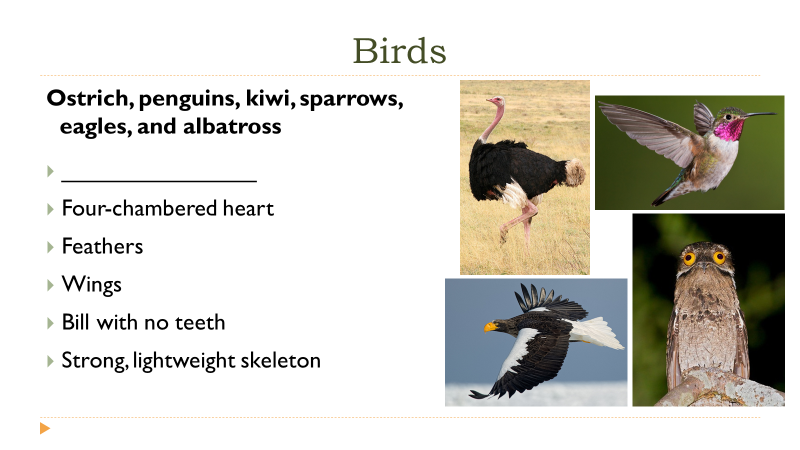 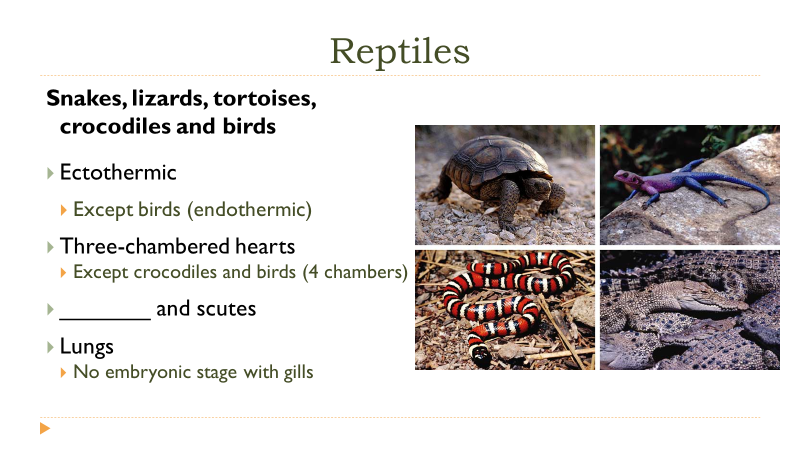 ______________________________________________________________         ____________________________________________________________________________________________________________________________         ____________________________________________________________________________________________________________________________         ____________________________________________________________________________________________________________________________         ______________________________________________________________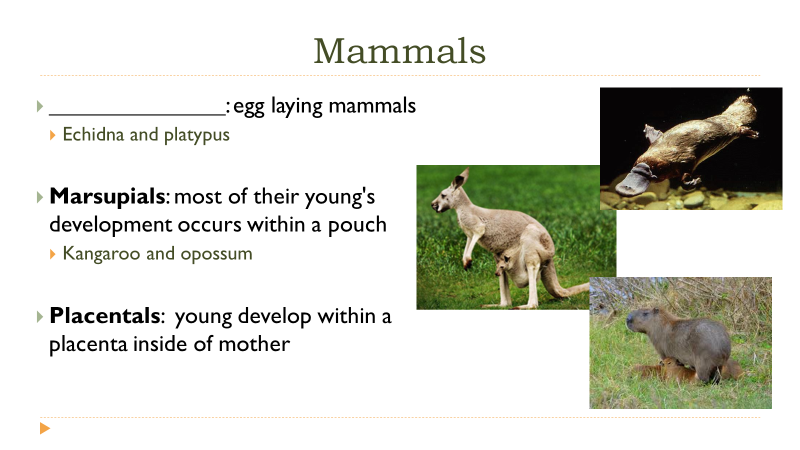 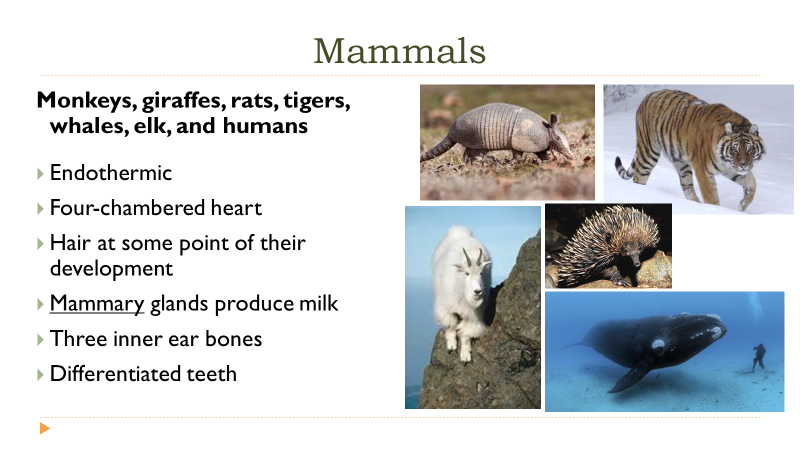 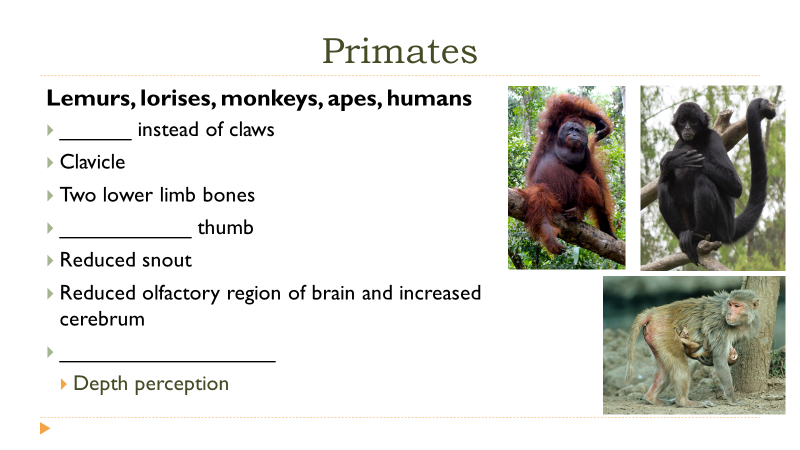 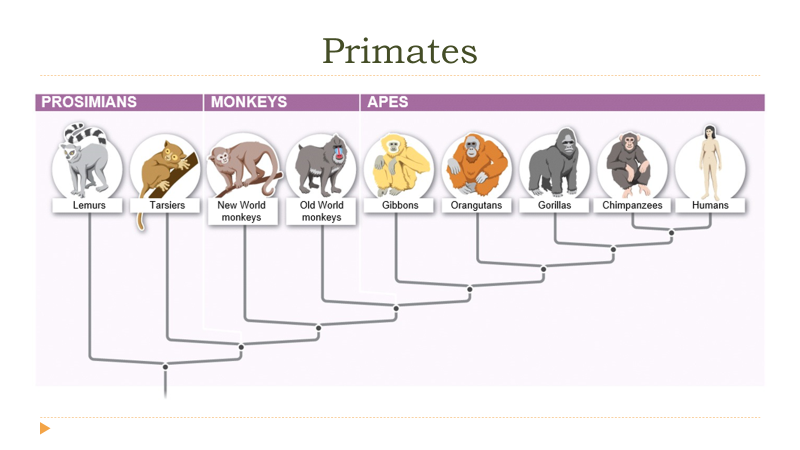 ______________________________________________________________         ____________________________________________________________________________________________________________________________         ____________________________________________________________________________________________________________________________         ____________________________________________________________________________________________________________________________         ______________________________________________________________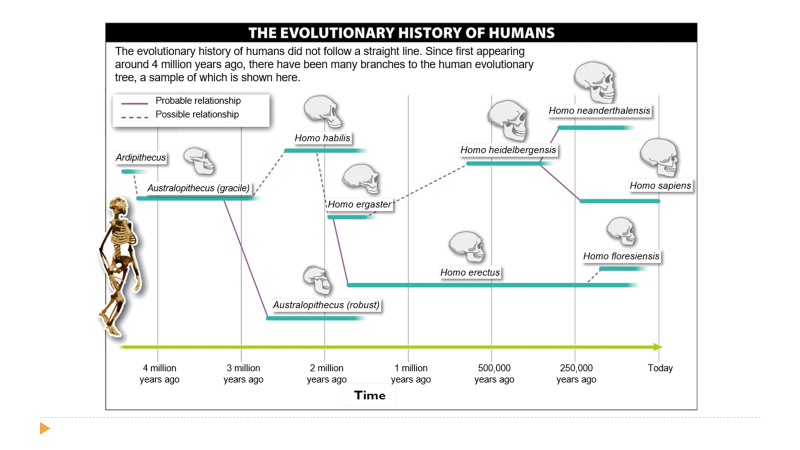 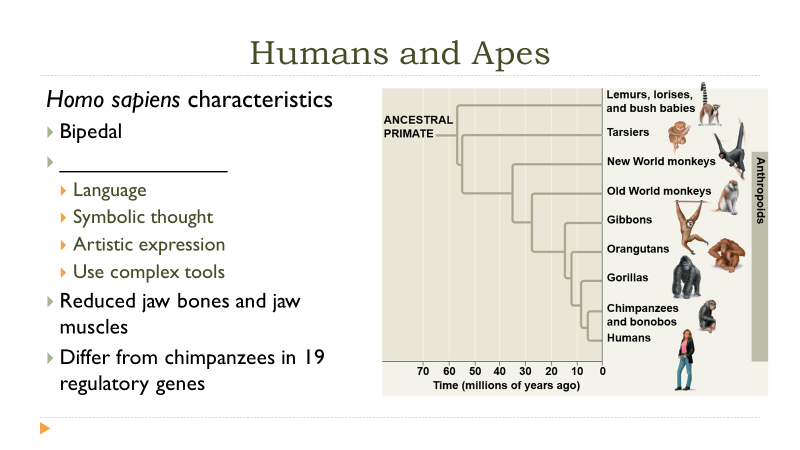 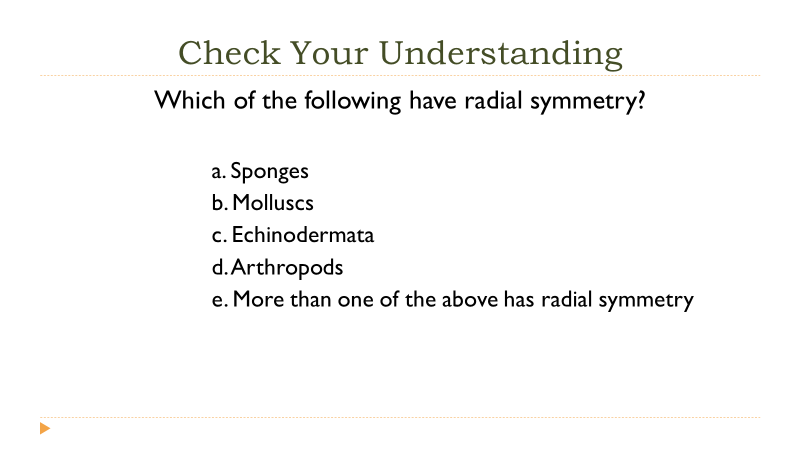 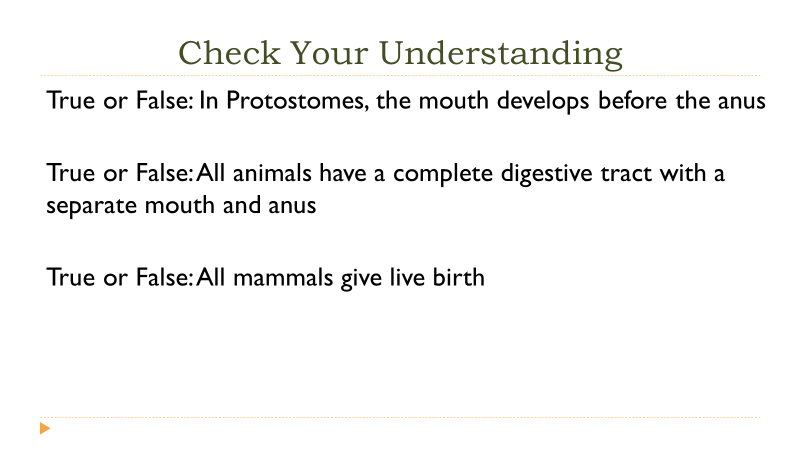    ______________________________________________________________         ______________________________________________________________   ______________________________________________________________         ______________________________________________________________   ______________________________________________________________         ______________________________________________________________   ______________________________________________________________         ______________________________________________________________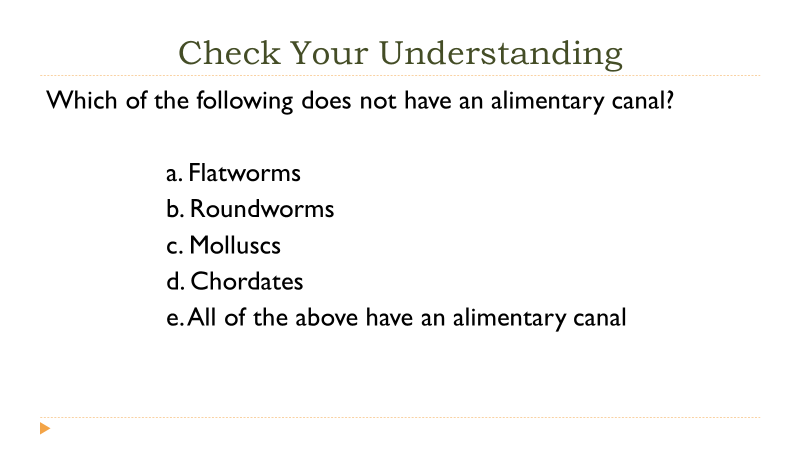 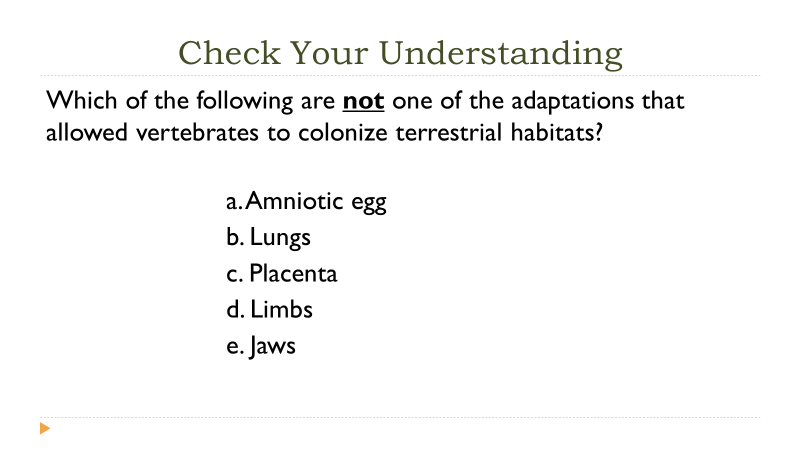 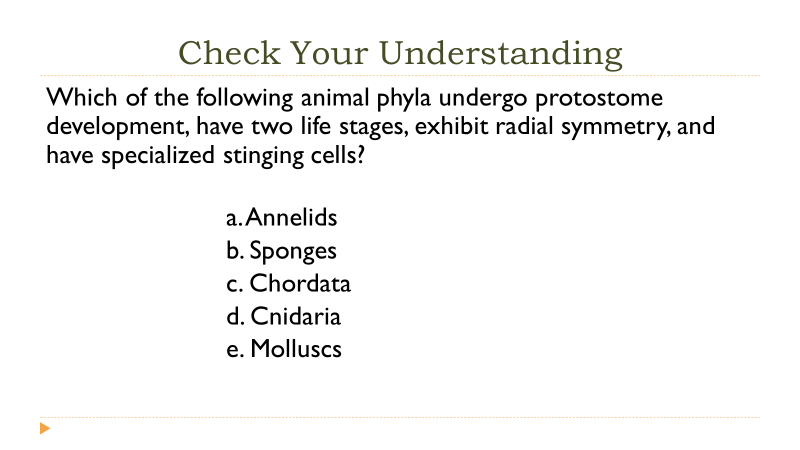    ______________________________________________________________         ______________________________________________________________   ______________________________________________________________         ______________________________________________________________   ______________________________________________________________         ______________________________________________________________   ______________________________________________________________         ______________________________________________________________